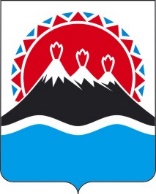 РЕГИОНАЛЬНАЯ СЛУЖБАПО ТАРИФАМ И ЦЕНАМ КАМЧАТСКОГО КРАЯПОСТАНОВЛЕНИЕВ соответствии с Федеральным законом от 07.12.2011 № 416-ФЗ 
«О водоснабжении и водоотведении», постановлением Правительства Российской Федерации от 13.05.2013 № 406 «О государственном регулировании тарифов в сфере водоснабжения и водоотведения», приказом ФСТ России от 27.12.2013 № 1746-э «Об утверждении Методических указаний по расчету регулируемых тарифов в сфере водоснабжения и водоотведения», Законом Камчатского края от 22.11.2022 № 155 «О краевом бюджете на 2023 год и на плановый период 2024 и 2025 годов», постановлением Правительства Камчатского края от 07.04.2023 № 204-П «Об утверждении Положения о Региональной службе по тарифам и ценам Камчатского края», протоколом Правления Региональной службы по тарифам и ценам Камчатского края от ХХ.11.2023 № ХХХПОСТАНОВЛЯЮ:1. Утвердить производственную программу АО «Судоремсервис» в сфере водоотведения в Петропавловск-Камчатском городском округе на 2024-2028 годы согласно приложению 1. 2. Утвердить долгосрочные параметры регулирования АО «Судоремсервис» на долгосрочный период регулирования для установления тарифов на водоотведение потребителям Петропавловск-Камчатского городского округа на 2024-2028 годы согласно приложению № 2. 3. Утвердить тарифы на водоотведение АО «Судоремсервис» потребителям Петропавловск-Камчатского городского округа согласно приложению 3.4. Настоящее постановление вступает в силу с 1 января 2024 года.Приложение 1 к постановлению Региональной службы по тарифам и ценам Камчатского краяот ХХ.11.2023 № ХХХПроизводственная программа АО «Судоремсервис» в сфере водоотведения потребителям Петропавловск-Камчатского городского округа на 2024-2028 годыРаздел 1. Паспорт регулируемой организацииРаздел 2. Планируемый объем принятых сточных водРаздел 3. Перечень плановых мероприятий по повышению эффективности деятельности организации коммунального комплекса Раздел 4. Объем финансовых потребностей, необходимых для реализации производственной программы в сфере водоотведенияРаздел 5. График реализации мероприятий производственной программы в сфере водоотведенияРаздел 6. Плановые показатели надежности, качества и энергетической эффективности объектов водоотведенияПриложение 2 к постановлению Региональной службы по тарифам и ценам Камчатского краяот ХХ.11.2023 № ХХХДолгосрочные параметры регулирования АО «Судоремсервис» на долгосрочный период регулирования для установления тарифов на водоотведение потребителям Петропавловск-Камчатского городского округа на 2024-2028 годыПриложение 3 к постановлению Региональной службы по тарифам и ценам Камчатского краяот ХХ.11.2023 № ХХХТарифы на водоотведение АО «Судоремсервис» потребителям Петропавловск-Камчатского городского округа на 2024-2028 годыЭкономически обоснованные тарифы для потребителей (без НДС)[Дата регистрации] № [Номер документа]г. Петропавловск-КамчатскийОб утверждении тарифов на водоотведение АО «Судоремсервис» потребителям Петропавловск-Камчатского городского округа на 2024-2028 годыРуководитель[горизонтальный штамп подписи 1]М.В. Лопатникова№ п/пРегулируемая организация,в отношении которойразработана производственнаяпрограммаУполномоченный
орган,утверждающийпроизводственнуюпрограммуПериод реализации производственной программы1.Наименованиеполное / 
сокращенноеАкционерное общество «Судоремсервис» / АО «СРС»Региональная служба по тарифам и ценам Камчатского края2024-2028 годы2.Юридическийадрес / фактический адресСадовый пер., б/н, г. Петропавловск-Камчатский, Камчатский край, 683013 / Садовый пер., б/н, г. Петропавловск-Камчатский, Камчатский край, 683013Ленинградская ул., 118, г. Петропавловск-Камчатский, 6830032024-2028 годы№
п/пПоказатели 
производственной программыЕдиницы
измерения2024 год2025 год2026 год2027 год2028 год1223456781. Объем реализации услуг, в том числе по потребителям:тыс. м3242,12242,12242,12242,12242,121.1- прочим потребителямтыс. м3242,12242,12242,12242,12242,12№ 
п/пНаименование 
мероприятияСрок реализации мероприятийФинансовые 
потребности 
на реализацию
мероприятий, 
тыс. руб.Ожидаемый эффектОжидаемый эффект№ 
п/пНаименование 
мероприятияСрок реализации мероприятийФинансовые 
потребности 
на реализацию
мероприятий, 
тыс. руб.наименование 
показателятыс. руб./%123456Мероприятия1.Текущий ремонт и техническое обслуживание объектов водоотведения2024-2028 годы-Обеспечение бесперебойной работы объектов водоотведения, качественного предоставления услуг-2.Капитальный ремонт объектов водоотведения2024-2028 годы-Поддержание и восстановление эксплуатационных свойств оборудования, сооружений и устройств систем водоотведения-Итого: -№ 
п/пПоказателиГодтыс. руб.12341.Необходимая валовая выручка202414 170,3062.Необходимая валовая выручка202514 170,3063.Необходимая валовая выручка202614 170,3064.Необходимая валовая выручка202714 170,3065.Необходимая валовая выручка202814 170,306№  п/пНаименование мероприятияСрок выполнения мероприятий производственной программы в сфере водоотведения (тыс. руб.)Срок выполнения мероприятий производственной программы в сфере водоотведения (тыс. руб.)Срок выполнения мероприятий производственной программы в сфере водоотведения (тыс. руб.)Срок выполнения мероприятий производственной программы в сфере водоотведения (тыс. руб.)№  п/пНаименование мероприятия1 квартал 2 квартал 3 квартал 4 квартал.1234562024-2028 годы2024-2028 годы2024-2028 годы2024-2028 годы2024-2028 годы2024-2028 годы1.Текущий ремонт и техническое обслуживание объектов водоотведения----2024-2028 годы2024-2028 годы2024-2028 годы2024-2028 годы2024-2028 годы2024-2028 годы2. Капитальный ремонт объектов водоотведения----N п/п Наименование показателя Ед. изм. 2024 год 2025 год 2026 год 2027 год 2028 год 1 2 3 4 5 6 7 8 1. Показатели надежности и бесперебойности водоотведения Показатели надежности и бесперебойности водоотведения Показатели надежности и бесперебойности водоотведения Показатели надежности и бесперебойности водоотведения Показатели надежности и бесперебойности водоотведения 1.1. Удельное количество аварий и засоров в расчете на протяженность канализационной сети в год ед./км2. Показатели качества очистки сточных водПоказатели качества очистки сточных водПоказатели качества очистки сточных водПоказатели качества очистки сточных водПоказатели качества очистки сточных вод2.1. Доля сточных вод, не подвергающихся очистке, в общем объеме сточных вод, сбрасываемых в централизованные общесплавные или бытовые системы водоотведения %2.2. Доля поверхностных сточных вод, не подвергающихся очистке, в общем объеме поверхностных сточных вод, принимаемых в централизованную ливневую систему водоотведения %2.3. Доля проб сточных вод, не соответствующих установленным нормативам допустимых сбросов, лимитам на сбросы, рассчитанная применительно к видам централизованных систем водоотведения раздельно для централизованной общесплавной (бытовой) и централизованной ливневой систем водоотведения %3. Показатели энергетической эффективностиПоказатели энергетической эффективностиПоказатели энергетической эффективностиПоказатели энергетической эффективностиПоказатели энергетической эффективности3.1. Удельный расход электрической энергии, потребляемой в технологическом процессе очистки сточных вод, на единицу объема очищаемых сточных вод кВт*ч/куб. м1,21,21,21,21,23.2. Удельный расход электрической энергии, потребляемой в технологическом процессе транспортировки сточных вод, на единицу объема транспортируемых сточных вод кВт*ч/куб. м№ п/пГодБазовый уровень операционных расходов, тыс. руб.Индекс эффективности операционных расходов, %Удельный расход электрической энергии, кВт*ч/ куб.м.Нормативный уровень прибыли, %1.20249 921,98-1,2-2.20259 921,9811,2-3.20269 921,9811,2-4.20279 921,9811,2-5.20289 921,9811,2-№ п/пГод (период)Тариф на водоотведение, руб./куб.м1.01.01.2024-30.06.202455,601.01.07.2024-31.12.202455,602.01.01.2025-30.06.202555,602.01.07.2025-31.12.202555,603.01.01.2026-30.06.202655,603.01.07.2026-31.12.202655,604.01.01.2027-30.06.202755,604.01.07.2027-31.12.202755,605.01.01.2028-30.06.202855,605.01.07.2028-31.12.202855,60